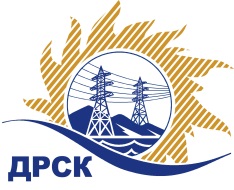 Акционерное Общество«Дальневосточная распределительная сетевая  компания»Протокол № 370/УКС-ВПзаседания закупочной комиссии по открытому запросу цен на право заключения договора  закупка Мероприятия по строительству и реконструкции для технологического присоединения потребителей Благовещенского района (с. Чигири, с. Владимировка, с. Новотроицкое) к сетям 10/0,4 кВ № 2046 раздел  2.1.1.  ГКПЗ 2017 г.Извещение ЕИС № 31704873777ПРИСУТСТВОВАЛИ:  члены Закупочной комиссии 2 уровня АО «ДРСК». ВОПРОСЫ, ВЫНОСИМЫЕ НА РАССМОТРЕНИЕ ЗАКУПОЧНОЙ КОМИССИИ: О  рассмотрении результатов оценки заявок Участников.О признании заявок соответствующими условиям Документации о закупке.Об итоговой ранжировке заявок.О выборе победителя.ВОПРОС 1 «О рассмотрении результатов оценки заявок Участников»РЕШИЛИ:Признать объем полученной информации достаточным для принятия решения.Утвердить цены, полученные на процедуре вскрытия конвертов с заявками участников открытого запроса цен.ВОПРОС 2 «О признании заявок соответствующими условиям Документации о закупке»РЕШИЛИ:Признать заявки ООО «Энергострой»  г. Благовещенск, с. Белогорье, ул. Призейская, 4,  ООО «АСЭСС» г. Благовещенск ул. 50 лет Октября 228   соответствующими условиям Документации о закупке и принять их к дальнейшему рассмотрению.ВОПРОС 3 «Об итоговой ранжировке заявок»РЕШИЛИ:Утвердить итоговую ранжировку заявок:ВОПРОС 5 «О выборе победителя»РЕШИЛИ:	Планируемая стоимость закупки в соответствии с ГКПЗ: 3 829 797,34 рублей без учета НДС (4 519 160,86  руб. с учетом НДС).На основании приведенной итоговой ранжировки поступивших заявок предлагается признать победителем запроса цен  Мероприятия по строительству и реконструкции для технологического присоединения потребителей г. Белогорска и Белогорского района (с. Васильевка, с. Луговое) к сетям 10/0,4 кВ участника, занявшего первое место в итоговой ранжировке по с Мероприятия по строительству и реконструкции для технологического присоединения потребителей Благовещенского района (с. Чигири, с. Владимировка, с. Новотроицкое) к сетям 10/0,4 кВтепени предпочтительности для заказчика: ООО «Энергострой»  г. Благовещенск, с. Белогорье, ул. Призейская, 4: на условиях: стоимость заявки  3 820 000,00 руб. без учета НДС (4 507 600,00   руб. с учетом НДС). Срок выполнения работ: с момента заключения договора по 30.04.2017 г. Условия оплаты: в течение 30 календарных дней с момента подписания актов выполненных работ. Гарантийные обязательства: гарантия подрядчика на своевременное и качественное выполнение работ, а также на устранение дефектов по его вине составляет 5 лет. Гарантия на материалы и оборудование, поставляемые подрядчиком 5 лет.Коврижкина Е.Ю.(4162) 397-208город  Благовещенск«07» апреля 2017 года№п/пНаименование Участника закупки и его адресЦена предложения на участие в закупке без НДС, руб.1ООО «Энергострой»г. Благовещенск, с. Белогорье, ул. Призейская, 4Цена: 3 820 000,00 руб. без учета НДС (4 507 600,00  руб. с учетом НДС). 2ООО «АСЭСС»г. Благовещенск ул. 50 лет Октября 228Цена: 3 829 000,00  руб. без учета НДС (4 518 220,00  руб. с учетом НДС). Место в итоговой ранжировкеНаименование и место нахождения участникаЦена заявки на участие в закупке, руб. без НДС1 местоООО «Энергострой» г. Благовещенск, с. Белогорье, ул. Призейская, 43 820 000,002 местоООО «АСЭСС»г. Благовещенск ул. 50 лет Октября 2283 829 000,00Ответственный секретарь Закупочной комиссии: Елисеева М.Г. _____________________________